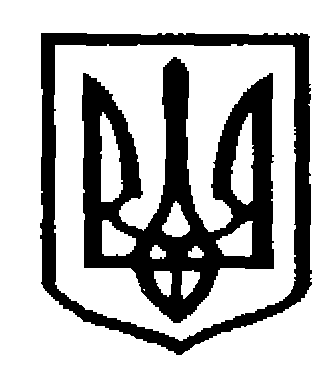 УкраїнаЧернівецька міська радаКомунальний заклад дошкільної освіти -заклад загальної середньої освіти I-II cтупенів« Навчально-виховний комплекс «Берегиня»вул. І.Карбулицького, 2, м. Чернівці, 58025 т. 560-181, 560-281, e-mail: cvznz-34@meta.ua; Код ЄДРПОУ №21431336НАКАЗ    07.05.2020                                                                                              №138	Про завершення 2019/2020 н. р.у Чернівецькому НВК «Берегиня»Відповідно до частини 8 статті 12 Закону України «Про освіту», частин 3,4 статті 10; статей 17,18, 40 Закону України «Про повну загальну середню освіту»; Постанови Кабінету Міністрів України від 22.04.2020 №291 «Про внесення змін до деяких актів Кабінету Міністрів України»; пункту 3 розділу І, пункту 6 розділу IV Порядку проведення державної підсумкової атестації, затвердженого наказом Міністерства освіти і науки України від 07.12.2018 № 1369 та зареєстрованого в Міністерстві юстиції України 02.01.2019 за №8/32979; Порядку переведення учнів (вихованців) закладу загальної середньої освіти до наступного класу, затвердженого наказом Міністерства освіти і науки України 14.07.2015 № 762 (у редакції наказу Міністерства освіти і науки України від 08 травня 2019 року№ 621), зареєстрованого в Міністерстві юстиції України ЗО липня 2015 р. за № 924/27369; Порядку зарахування, відрахування та переведення учнів до державних та комунальних закладів освіти для здобуття повної загальної середньої освіти, затвердженого наказом Міністерства освіти і науки України 16.04.2018 № 367, зареєстрованого в Міністерстві юстиції України 05 травня 2018 р. за № 564/32016; Критеріїв оцінювання навчальних досягнень учнів (вихованців) у системі загальної середньої освіти, затверджених наказом Міністерства освіти і науки України від 13.04.2011 №329, зареєстрованих в Міністерстві юстиції України 11 травня 2011 р. за №566/1930; Інструкції з ведення класного журналу учнів 5-11 (12)-х класів загальноосвітніх навчальних закладів, затверджених наказом Міністерства освіти і науки України від 03.06.2008 №496; Інструкції про звільнення від проходження державної підсумкової атестації учнів (вихованців) загальноосвітніх навчальних закладів за станом здоров'я, затвердженої наказом Міністерства освіти і науки, молоді та спорту України, Міністерства охорони здоров'я України від 01 лютого 2013 року № 72/78, зареєстрованої в Міністерстві юстиції України 18 лютого 2013 року за № 288/22820; Переліку захворювань та патологічних станів, що можуть бути перешкодою для проходження зовнішнього незалежного оцінювання, затверджених наказом Міністерства освіти і науки України від 29.08.2016 № 1027/900, зареєстрованих в Міністерстві юстиції України 27 грудня 2016 р. за № 1707/29837; наказів Міністерства освіти і науки України від ЗО березня 2020 року №463 «Про звільнення від проходження державної підсумкової атестації учнів, які завершують здобуття початкової та базової загальної середньої освіти у 2019/2020 навчальному році», 08.04.2020 №485 «Про внесення змін до наказу Міністерства освіти і науки України від 16 березня 2020 року №406», 09.04.2020 №1/9-487 «Про внесення зміни до Порядку проведення зовнішнього незалежного оцінювання результатів навчання, здобутих на основі повної загальної середньої освіти»; листів Міністерства освіти і науки України від 1/9-64 від 03.02.2020р. «Про методичні рекомендації щодо особливостей проведення ДПА з іноземних мов у 2019/2020 н. р.»; 14.02.2020 р. №1/9-90 «Про роз’яснення щодо особливостей зарахування сертифікатів (дипломів) міжнародних мовних іспитів з іноземної мови як державної підсумкової атестації»; 11.03.2020 № 1/9-154 «Щодо запровадження карантину для усіх типів закладів освіти»; 16.03.2020 року № 1/9-160 «Щодо організації дистанційного навчання в закладах загальної середньої освіти під час карантину»; 23.03.2020 року № 1/9-173 «Щодо організації освітнього процесу в закладах загальної середньої освіти під час карантину»; 31.03.2020р. № 1/9-182 «Щодо організованого завершення 2019/2020 навчального року та зарахування до закладів загальної середньої освіти»; 16.04.2020р. №1/9-213 «Щодо проведення підсумкового оцінювання та організованого завершення 2019/2020 навчального року»; наказу Департаменту освіти і науки Чернівецької обласної державної адміністрації від 04.05.2020р. №161 «Про завершення 2019/2020 навчального року у закладах загальної середньої освіти Чернівецької області»; листа Департаменту освіти і науки Чернівецької обласної державної адміністрації від 16.04.2020р. №01-31/1008 «Про основні зміни в системі загальної середньої освіти під час карантину»; наказів управління освіти Чернівецької міської ради від 12.08.2019р. № 280 «Про організацію освітнього процесу у закладах загальної середньої освіти м. Чернівців на 2019/2020 н. р.»; 20.03.2020 №156 «Про додаткові організаційні заходи для запобігання поширенню коронавірусу СОУШ-19», 27.03.2020 №159 «Про продовження організації роботи закладів освіти міста в умовах карантину»; 30.03.2020 №165 «Про організацію освітнього процесу в закладах загальної середньої освіти під час карантину»; 02.04.2020р. №169 «Про призупинення зарахування дітей до 1-х класів закладів загальної середньої освіти міста Чернівців на 2020/2021 навчальний рік»; 07.04.2020р. №173 «Про звільнення від проходження державної підсумкової атестації учнів, які завершують здобуття початкової та базової загальної середньої освіти у ЗЗСО м. Чернівці у 2019/2020 навчальному році»; 24.04.2020 №184 «Про продовження роботи закладів загальної середньої та позашкільної освіти міста Чернівців в умовах карантину», 05.05.2020 р. №195 «Про завершення 2019/2020 навчального року у закладах загальної середньої освіти м. Чернівці»; листів управління освіти Чернівецької міської ради від 16.03.2020 №01-34/577 «Про роботу в дистанційному режимі», 23.03.2020 р. №01-34/623 «Про організацію дистанційного навчання учнів початкових класів на період карантину»; 23.03.2020 р. №01-34/625 «Про заборону відвідування закладів освіти області її з добувачами під час карантину», 06.04.2020 р. №01-34/709 «Щодо можливих форм організації роботи працівників закладу освіти під час оголошеного в Україні загальнонаціонального карантину», 28.04.2020 р. № 01-34/880 «Щодо проведення підсумкового оцінювання та організованого завершення 2019/2020 навчального року», у зв’язку з епідеміологічною ситуацією в Україні і загальнонаціональним карантином та з метою запобігання поширенню коронавірусної інфекції (СОУГО-19)Н А К А З У Ю :Завершити  у Чернівецькому НВК «Берегиня» навчальний рік 29.05.2020 року, як це було визначено педагогічною радою Чернівецького НВК «Берегиня» №8 від 29.08.2019 року. До 29.05.2020 р. продовжувати здійснювати освітній процес з використанням технологій дистанційного навчання.До 12.05.2020 р. провести у режимі он-лайн засідання педагогічної ради Чернівецького НВК «Берегиня» для прийняття рішень щодо закінчення навчального року, які оприлюднити на сайті закладу освіти, при цьому обов’язково висвітлити спосіб зв’язку, який буде використовуватися учителем для повідомлення підсумкових оцінок учневі.З 12.05.2020 р. діяльність педагогів здійснювати за гнучким графіком для належного забезпечення заповнення шкільної документації .До 29.05.2020 р. здійснити семестрове оцінювання здобувачів освіти Чернівецького НВК «Берегиня», які здобувають освіту за очною (денною) та формою педагогічного патронажу з усіх предметів на основі тематичного оцінювання, отриманого учнями, до призупинення навчання 06.03.2020 р. та за період карантину. Своєчасно довести семестрові оцінки до відома кожного учня індивідуально (оприлюднення списку оцінок для всього класу є неприпустимим). За учнем зберігається право на коригування семестрової оцінки з того чи іншого предмета.Заборонити проведення урочистостей та масових заходів з нагоди свята Останнього дзвоника.До 10.06.2020 р. здійснити річне оцінювання здобувачів освіти Чернівецького НВК «Берегиня», які здобувають освіту за очною (денною) та формою педагогічного патронажу з усіх предметів.До 15.06.2020 р.завершити  оформлення свідоцтв про здобуття базової середньої освіти та організувати їх видачу відповідно до розробленого графіку після прийняття Урядом рішень про зняття певних карантинних обмежень для здобувачів освіти та з дотриманням регламенту санітарно-епідеміологічної безпеки. Заборонити проведення урочистостей та масових заходів з нагоди вручення документів про освіту.До 15.06.2020 р. провести засідання педагогічної ради для прийняття рішення щодо переведення учнів до наступного класу та випуску із закладу загальної середньої освіти.До 19.06.2020 р. оприлюднити на сайті закладу  рішення педагогічної ради Чернівецького НВК «Берегиня»  щодо переведення учнів до наступного класу.До 01.07.2020 р. завершити заповнення  та надіслати у електронному вигляді свідоцтва досягнень учнів 1-2-х класів, табелі навчальних досягнень учнів 3-8-х класів Чернівецького НВК «Берегиня» з подальшим врученням оригіналу документа на початку нового навчального року.До 01.07.2020 організувати роботу за індивідуальним навчальним планом, здійснити підсумкове (тематичне, семестрове та річне)оцінювання й перевести до наступного класу учнів, які у період карантину з різних причин не були охоплені освітнім процесом з використанням технологій дистанційного навчання (за умови відновлення освітнього процесу у червні 2020 року, фізичної присутності дитини в місті, а також згоди батьків). У разі неможливості повернення учня до закладу освіти в період до 01.07.2020, засвоєння ним пропущеного матеріалу за індивідуальним навчальним планом, підсумкове оцінювання та переведення до наступного класу забезпечити до початку нового навчального року.  До 01.06.2020р. здійснити зарахування учнів, які повернулися із - за кордону, та виявили бажання завершити навчальний рік у Чернівецькому НВК «Берегиня» та забезпечити до 01.07.2020р. проходження річного оцінювання і переведення їх до наступного класу до початку 2020/2021 навчального року. Завершити проведення навчальних екскурсій для учнів 1-4-х класів та навчальної практики для учнів 5-8-х класів з використанням технологій дистанційного навчання відповідно до рішення педагогічної ради №8 від 29.08.2019 року . (Термін: до 15.06.2020р.) Провести засідання тарифікаційної комісії у визначений законодавством термін з дотриманням протиепідемічних заходів. (Термін: до 29.05.2020 р.)Ознайомити педагогів закладу з їх попереднім педагогічним навантаженням та тарифікацією до виходу їх у відпустку в індивідуальному порядку. Укласти до 01.07.2020р. строкові трудові договори з педагогами, які отримують пенсію за віком, та погодилися продовжити роботу. Звільнити до 01.07.2020р. педагогів, які отримують пенсію за віком, та відмовилися продовжити роботу. Звільнити від складання державної підсумкової атестації учнів 4 та 9 класів Чернівецького НВК «Берегиня» у 2019/2020 навчальному році. У відповідних документах про освіту зробити запис «звільнений(а)».Заступнику директора з НВР Фіголь Л. А.:Вжити заходів щодо забезпечення проведення підсумкового оцінювання та організованого завершення 2019/2020 навчального року у Чернівецькому НВК «Берегиня» у встановленому законодавством порядку протягом травня-червня 2020 року у чіткій відповідності та з дотриманням всіх рекомендацій, наданих у листі управління освіти Чернівецької міської ради від 28.04.2020 р. № 01-34/880 «Щодо проведення підсумкового оцінювання та організованого завершення 2019/2020 навчального року».З 12.05.2020 р. організувати роботу всіх педагогів за гнучким графіком для належного забезпечення заповнення шкільної документації .20.2.1. Графік роботи педагогів Чернівецького НВК  «Берегиня» на період з 12.05.2020 р.  по 29.05.2020 р.  подати на затвердження для директора НВК «Берегиня» Капустяк Г. П. (Термін: до 12.05.2020 р.)20.3. Провести інструктивно-методичну нараду з педагогами  в онлайн-режимі щодо роз’яснення особливостей завершення 2019 – 2020 навчального року у Чернівецькому НВК «Берегиня».  (Термін: 12.05.2020р.)20.4.  Організувати проведення навчальних екскурсій для учнів 1-4-х класів та навчальної практики для учнів 5-8-х з використанням технологій дистанційного навчання (Термін: до 15.06.2020р.)20.5.  Проконтролювати заповнення класних журналів педагогами Чернівецького НВК «Берегиня» відповідно до календарно-тематичного планування згідно з розкладом та з урахуванням поточного оцінювання результатів навчальних досягнень здобувачів освіти, зафіксованих вчителем (у зручний для нього спосіб) під час карантину із врахуванням методичних рекомендацій щодо заповнення класних журналів затверджених листом управління освіти Чернівецької міської ради № 01-34/937 від 07.05.2020 р.  (Термін: до 10.06.2020р. )20.6. Забезпечити роботу персоналу, залученого до проведення ДПА у форматі ЗНО від Чернівецького НВК «Берегиня», відповідно до затвердженого розподілу та графіку проведення сесій, узгодивши графіки їх відпусток. 20.7. З метою не перенавантаження здобувачів освіти Чернівецького НВК «Берегиня» скласти графік підсумкових перевірних робіт та подати на затвердження для директора Чернівецького НВК «Берегиня» Капустяк Г. П. (Термін: до 12.05.2020 р.) 21. Педагогам  шкільного підрозділу Чернівецького НВК «Берегиня»:Провести підсумкове оцінювання та завершити 2019/2020 навчальний рік у Чернівецькому НВК «Берегиня» у встановленому законодавством порядку протягом травня-червня 2020 року у чіткій відповідності та з дотриманням всіх рекомендацій, наданих у листі управління освіти Чернівецької міської ради від 28.04.2020 р. № 01-34/880 «Щодо проведення підсумкового оцінювання та організованого завершення 2019/2020 навчального року».21.2. Чітко дотримуватися затвердженого графіку роботи педагогів Чернівецького НВК  «Берегиня» на період з 12.05.2020 р.  по 29.05.2020 р. для належного заповнення шкільної документації.21.3. Заповнити класні журнали відповідно до календарно-тематичного планування згідно з розкладом та з урахуванням поточного оцінювання результатів навчальних досягнень здобувачів освіти, зафіксованих вчителем (у зручний для нього спосіб) під час карантину із врахуванням методичних рекомендацій щодо заповнення класних журналів затверджених листом управління освіти Чернівецької міської ради № 01-34/937 від 07.05.2020 р.  (Термін: до 10.06.2020р. )21.4. Педагогам, залученим до проведення ДПА у форматі ЗНО від Чернівецького НВК «Берегиня», відповідально віднестися до організації проведення ЗНО відповідно до затвердженого розподілу та графіку проведення сесій.22.  Адміністратору сайту Чернівецького НВК «Берегиня» Бурденюк О. О.:22.1. Наказ «Про завершення 2019/2020 н. р. у Чернівецькому НВК «Берегиня» розмістити на сайті Чернівецького НВК «Берегиня». (Термін: 07.05.2020 р.)23. Контроль за виконанням наказу покласти на директора НВК «Берегиня» Капустяк Г. П.Заступник директора з НВР                                                 Фіголь Л. А.З наказом ознайомлені:№П.І.Б.Підпис1Фіголь Л.А.2Бурденюк О.О.3 Кирилюк Г.В.4Тихон Я.В.5 Гамаль М.В.6Коваль В.О.7Українець Н.Д.8Робуляк В.С.9Семенюк Е.Б.10Якубчак Л.М.11Миронів А. А.12Клим К. В.13Воєвідко К. Ю.14Лакуста Н. І.15Мартищук Г. Й.16Харитон М. В.17Гордійчук А. А.18Костащук В. І.19Лутанюк О. М.